Логотип разместить в разделе ГИА в верхней части страницы.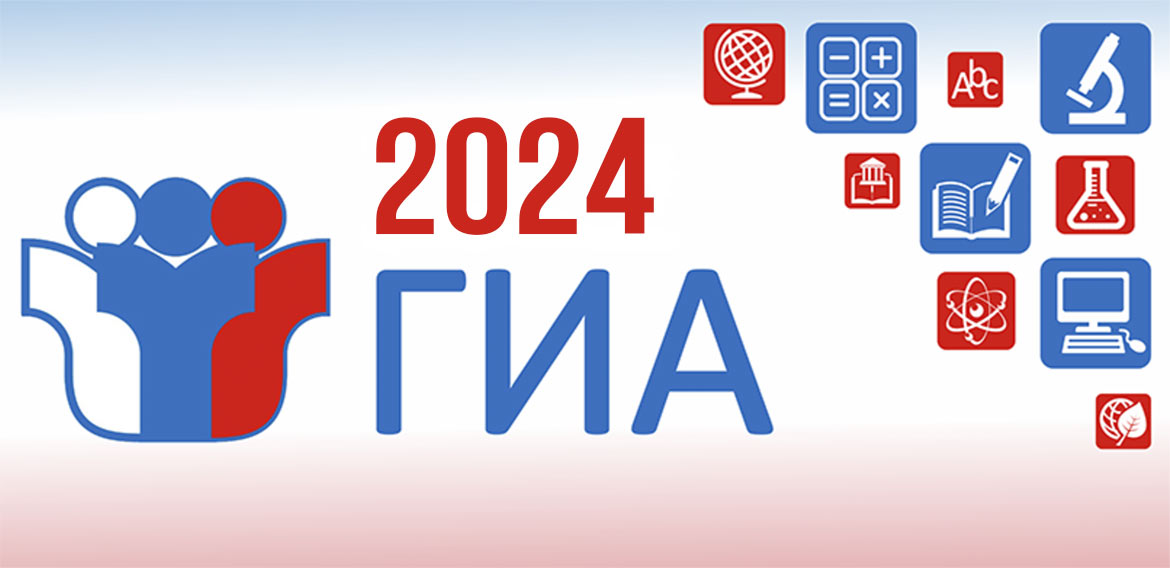 